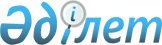 О внесении дополнений в решение акима области от 19 января 2000 года N 17 "О перечне местных бюджетных программ и подпрограмм, финансируемых из облаcтного бюджета"
					
			Утративший силу
			
			
		
					Решение Акима Павлодарской области от 11 декабря 2000 г. N 286 Зарегистрировано управлением юстиции 15 января 2001 г. за N 555. Утратило силу решением акима Павлодарской области от 14 сентября 2009 года N 3      Сноска. Утратило силу решением акима Павлодарской области от 14 сентября 2009 года N 3.       В целях выполнения решений акима области от 5 апреля 2000 года N 79 "Об организации семинаров по обучению рыночным методам хозяйствования руководителей крестьянских (фермерских) хозяйств и иных сельхозформирований в 2000 году" и от 7 июля 2000 года N 153 "О некоторых вопросах государственного коммунального предприятия "Павлодартелерадио", а также для обеспечения финансирования новых бюджетных программ принимаю РЕШЕНИЕ: 

      Внести в решение акима области от 19 января 2000 года N 17 "О перечне местных бюджетных программ и подпрограмм, финансируемых из областного бюджета" с изменениями и дополнениями, внесенными решениями акима области от 5 апреля 2000 года N 78, от 4 мая 2000 года N 112, от 19 июля 2000 года N 167 и от 18 сентября 2000 года N 217, следующие 

дополнения:     в приложение, утвержденное вышеназванным решением:

     в пункте 3 графы 3,4,5 дополнить соответственно строками следующего содержания:

     8.3.105.47.00; "Проведение государственной информационной политики через телерадиовещание на местном уровне"; "Государственный заказ";

     10.9.105.36.00; "Создание и обновление топографо-геодезических планов"; "Государственный заказ";

     в пункте 13 графы 3,4,5 дополнить соответственно строкой следующего содержания:

     13.3.272.31.00; "Организация поддержки малого предпринимательства на местном уровне"; "Государственный заказ".     Аким области Г. Жакиянов           исп. А.Татарков          В.Подолян
					© 2012. РГП на ПХВ «Институт законодательства и правовой информации Республики Казахстан» Министерства юстиции Республики Казахстан
				